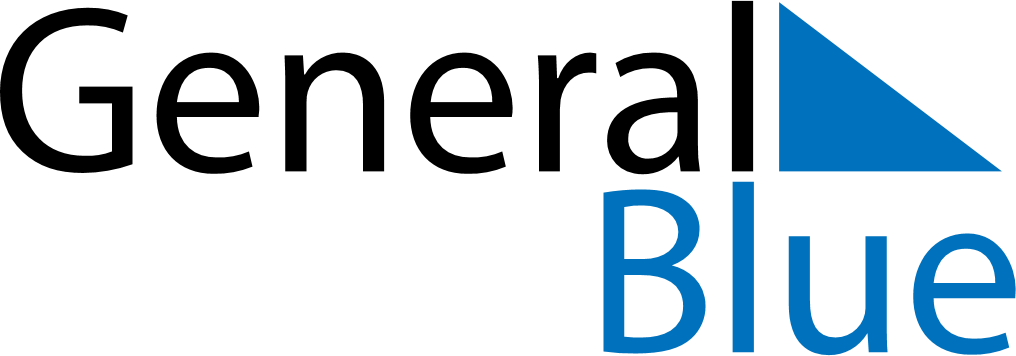 July 2018July 2018July 2018July 2018LesothoLesothoLesothoSundayMondayTuesdayWednesdayThursdayFridayFridaySaturday12345667891011121313141516171819202021King Letsie III’s Birthday2223242526272728293031